AVIS D’ENQUETE PUBLIQUEPlan particulier d'affectation du solLe plan suivant est soumis à enquête publique :La modification du Plan Particulier d’Affectation du Sol (P.P.A.S.) n°19 « Quartier Ouest de la Gare du Nord » et son rapport sur les incidences environnementales.L’enquête publique se déroule du 08/11/2022 et au 07/12/2022 inclus Pendant toute la durée de l’enquête publique, le dossier est consultable en ligne sur le site internet communal via le lien suivant : https://www.1030.be/gare-du-nord. Le dossier est consultable à l’administration communale, où des renseignements ou explications techniques peuvent être obtenus :à l’adresse suivante : Service de l’Urbanisme, avenue de l’Astronomie 12 (3ème étage)du lundi au jeudi : entre 8 heures 30 et 13 heuresle mardi entre 16 heures et 20 heures, sur rendez-vousLes observations et réclamations peuvent être formulées durant la période d’enquête précisée ci-dessus, soit :Par écrit, à l’attention de : Collège des Bourgmestre et Echevinsà l’adresse mail : urbanisme@sjtn.brussels à l’adresse postale : 13, avenue de l’Astronomie, à 1210 BruxellesOralement, auprès de l’administration communale identifiée ci-dessus, qui se chargera de les retranscrire et d’en délivrer gratuitement une copie au déclarant.  Toute personne peut, dans ses observations ou réclamations, demander à être entendue par la Commission de Concertation qui se tiendra le jeudi 22/12/2022 à une heure encore à déterminer, à l’Hôtel communal de Schaerbeek, Salle du Conseil.Fait à Saint-Josse-ten-Noode, le 28/10/2022Par le Collège,La Secrétaire communale ffs,					Le Bourgmestre,Marie-Cécile Leempoel				                          Emir KirL’enquête annoncée ci-dessus résulte d’une obligation légale et n’implique pas nécessairement l’adhésion du Collège des Bourgmestre et Echevins sur le projet présenté.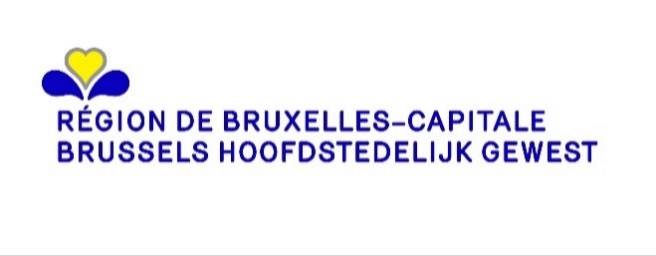 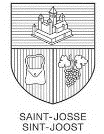 Commune de SAINT-JOSSE-TEN-NOODEGEMEENTE SINT-JOOST-TEN-Node